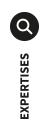 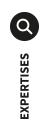 GUIDE A LA REDACTION D'UN CAHIER DES CHARGESPour tout bénéficiaire d’un concours financier de l’ADEMEdans le cadre du dispositif d’aide à la décisionGUIDE à la rédaction d’un CAHIER DES CHARGESETUDE PREALABLE A L’INSTAURATION D’un dispositif de tri à la source des biodechets incluant une collecte séparée de ces derniers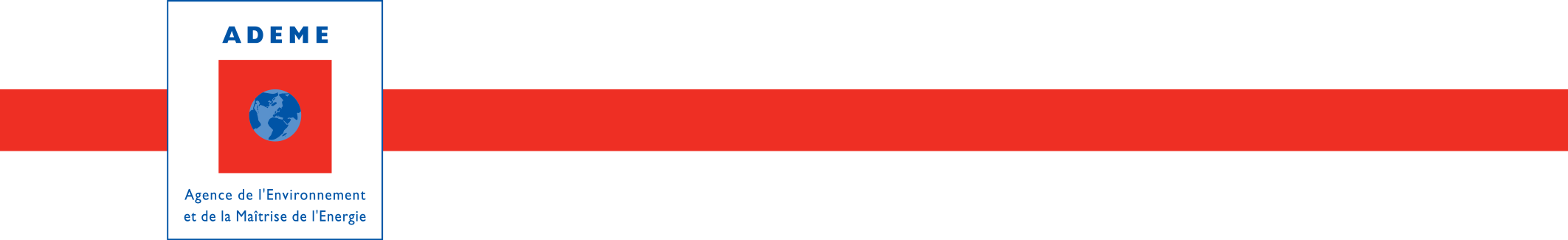 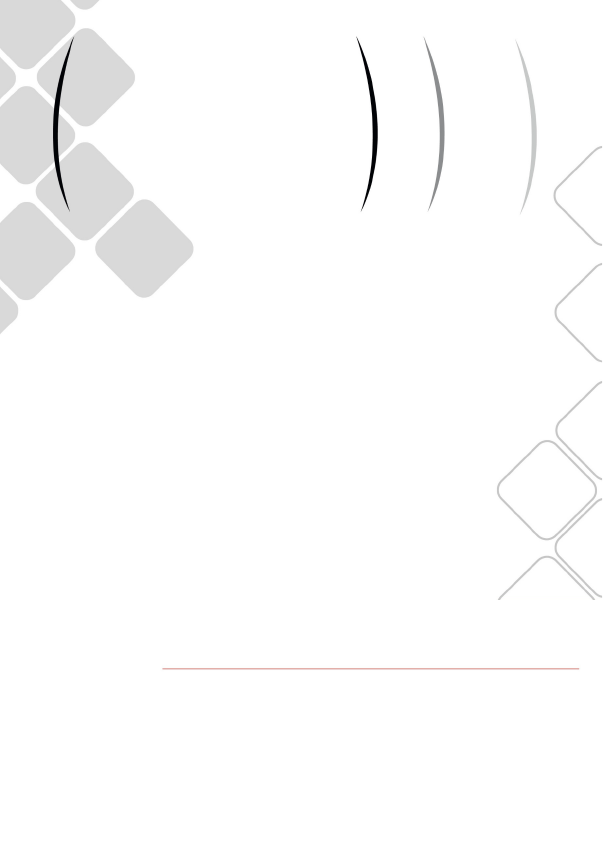 Version du 26/02/2018sommaire1 - PREAMBULE	32 - Contexte	43 - Objectifs	54 - Etapes de travail	64.1 - Etape 1 : Analyse du contexte	64.1.1 - Analyse technique du service	64.1.2 - Analyse du territoire	74.1.3 - Analyse financière du service	74.2 - Etape 2 : Les scénarii possibles	84.2.1 - Sur les aspects techniques	94.2.2 - Sur les moyens humains et matériels	104.2.3 - Sur la production de déchets	104.2.4 - Sur la faisabilité réglementaire	104.3 - Etape 3 : Approfondissement du scénario retenu – Plan d’actions	125 - Rendus / Livrables	126 - Comité de pilotage	137 - RESTITUTION ET CONFIDENTIALITE	138 - COÛT DE LA MISSION	139 - CONTRÔLE	13PREAMBULEL’AIDE A LA DECISION DE L’ADEMEL’ADEME souhaite contribuer, avec ses partenaires institutionnels et techniques, à promouvoir la diffusion des bonnes pratiques sur les thématiques énergie et environnement. Pour cela, son dispositif de soutien aux études d'aide à la décision (pré-diagnostics, diagnostics, étude de projets) est ouvert aux entreprises, aux collectivités et plus généralement à tous les bénéficiaires intervenant tant dans le champ concurrentiel que non concurrentiel, à l’exclusion des particuliers. Dans le cadre de son dispositif d’aide à la décision, l’ADEME soutient financièrement les études avec un objectif de qualité et d’efficacité pour le bénéficiaire. Les Cahiers des Charges de l’ADEMELes cahiers des charges / guide pour la rédaction d’un cahier des charges de l’ADEME définissent le contenu des études que l’ADEME peut soutenir. Chaque étude est conduite par une société de conseils ci-après dénommée « le prestataire conseil » ou « Bureau d’études », pour un client ci-après dénommée « le bénéficiaire » ou le « Maître d’ouvrage ».Le suivi technique de l’ADEMEL’ADEME assure un conseil technique et un suivi de la prestation. Pour ce faire, l’aide de l’ADEME implique une transmission des résultats de l’étude. Cette transmission d’information se fera par l’utilisation du portail Internet DIAGADEME (www.diagademe.fr)  comprenant :- Le rapport final d’étude- Une fiche de synthèse complétée (figurant en annexe du présent cahier des charges).Dans DIAGADEME :1 - le prestataire conseil saisit les informations sur le résultat de l’étude2 - le bénéficiaire de l’aide de l’ADEME (maître d’ouvrage) saisit son bilan de satisfaction sur laprestationCompléter DIAGADEME est obligatoire et conditionne le paiement final de la subvention par l’ADEME au bénéficiaire.La confidentialité de ces informations est garantie par l’utilisation des codes d’accès strictement personnels. Les informations ne sont accessibles que par l’ADEME, le prestataire et bénéficiaire du soutien de l’ADEME.  Contrôle – Bilan des études financées par l’ADEMEL’étude, une fois réalisée pourra faire l'objet - ce n'est pas systématique - d'un contrôle approfondi ou d’être analysée dans le cadre d’un bilan réalisé par l’ADEME. Eventuellement un contrôle sur site pourra être mené par un expert mandaté par l'ADEME afin de juger de la qualité de l'étude, de l'objectivité du rapport, de ses résultats, etc.. Dans tous les cas, le bénéficiaire et/ou le prestataire conseil pourront alors être interrogés sur l’étude et ses conséquences.Le présent document précise le contenu et les modalités de réalisation et de restitution de l’étude qui seront effectués par un intervenant extérieur au bénéficiaire de l’aide de l’ADEME.ETUDE PREALABLE A L’INSTAURATION D’UN DISPOSITIF DE TRI A LA SOURCE DES BIODECHETS INCLUANT UNE COLLECTE SEPAREE DE CES DERNIERSLa présente note correspond au minimum des éléments à prendre en compte par une collectivité dans la rédaction d'un cahier des charges pour l'étude préalable à l’instauration d’un dispositif de tri à la source des biodéchets incluant une collecte séparée de ces derniers.Cette note ne doit pas être interprétée comme un cahier des charges « type » mais comme un soutien apporté par l’ADEME dans un processus de réflexion d’implantation de dispositifs de tri à la source des biodéchets.ContexteRèglementairement, la loi du 17 août 2015 sur la transition énergétique pour la croissance verte (LTECV) fixe pour objectif la diminution de 50 % des déchets non dangereux non inertes mis en décharge en 2025 par rapport à 2010 (- 30 % en 2020).Pour concourir à l’atteinte de cet objectif, la loi prévoit dans son article 70 : « Augmenter la quantité de déchets faisant l'objet d'une valorisation sous forme de matière, notamment organique, en orientant vers ces filières de valorisation, respectivement, 55 % en 2020 et 65 % en 2025 des déchets non dangereux non inertes, mesurés en masse. Le service public de gestion des déchets décline localement ces objectifs pour réduire les quantités d'ordures ménagères résiduelles après valorisation. A cet effet, il progresse dans le développement du tri à la source des déchets organiques, jusqu'à sa généralisation pour tous les producteurs de déchets avant 2025, pour que chaque citoyen ait à sa disposition une solution lui permettant de ne pas jeter ses biodéchets dans les ordures ménagères résiduelles, afin que ceux-ci ne soient plus éliminés, mais valorisés. La collectivité territoriale définit des solutions techniques de compostage de proximité ou de collecte séparée des biodéchets et un rythme de déploiement adaptés à son territoire. »Les gros producteurs sont quant à eux concernés par La loi du 12 juillet 2010 portant engagement national pour l’environnement, dite loi Grenelle 2 qui leur impose le tri et la valorisation de leurs biodéchets dès lors que leur production dépasse 10 t/an de biodéchets et 60 l/an de déchets d’huiles alimentaires. Les biodéchets sont définis par l’article R. 541-8 du Code de l’Environnement comme : « tout déchet non dangereux biodégradable de jardin ou de parc, tout déchet non dangereux alimentaire ou de cuisine issu notamment des ménages, des restaurants, des traiteurs ou des magasins de vente au détail, ainsi que tout déchet comparable provenant des établissements de production ou de transformation de denrées alimentaires. »Les biodéchets des ménages représentent un gisement de 18 millions de tonnes en France composé de :Environ 5,1 Mt (soit 30 %) de déchets gérés à domicile (paillage, compostage …), essentiellement des déchets verts4 Mt de déchets verts collectés en déchèteries (donnée 2015)1,16 Mt de déchets collectés en porte à porte et en points de regroupement (hors déchèteries) (donnée 2015)Le reste des biodéchets (déchets alimentaires et déchets verts) représente donc encore 40 % des ordures ménagères résiduelles soit près de 7 Mt, essentiellement de déchets alimentaires.Actuellement en France, la gestion des biodéchets des ménages repose soit sur une gestion de proximité (compostage domestique / partagé) soit sur une collecte séparée (au porte à porte ou en apport volontaire).Dans l’optique d’optimiser son service public de prévention et de gestion des déchets (SPPGD) et de contribuer à l’atteinte des objectifs fixés par la LTECV, la collectivité se doit de réfléchir au(x) dispositif(s) de tri à la source des biodéchets proposés à ses usagers.ObjectifsL’étude doit permettre d’évaluer l’opportunité et les conséquences d’instaurer un dispositif de tri à la source des biodéchets incluant une collecte séparée de ces derniers, d’un point de vue technique, économique et organisationnel.En premier lieu, il s’agira de s’interroger sur les points suivants :Quel est le contexte du service public de prévention et de gestion des déchets (SPPGD) (fonctionnement technique de la collecte (fréquence, mode de collecte), contraintes sur les exutoires (proximité, disponibilité, fin d’autorisation d’exploiter...), mode de financement du service, projets d’évolution du service, gisements mobilisables (y compris ceux provenant des gros producteurs du territoire), composition des flux...) ?Quelles sont les performances du SPPGD tant en terme de coûts du service que de tonnages collectés ?Au-delà de l’obligation règlementaire de tri à la source des biodéchets, quel est le positionnement des élus sur le sujet ?Quels sont les scénarii envisageables ? / Quelle complémentarité possible entre gestion de proximité et collecte séparée des biodéchets, notamment en fonction des caractéristiques de l’habitat ?Dans un second temps, et après le choix du scénario par la collectivité, cette étude devra présenter un plan d’actions pour le déploiement du/des dispositif(s) de tri à la source des biodéchets, et notamment répondre à la question : Comment mettre en œuvre dans le contexte actuel le scénario choisi par la collectivité ?Cette étude va donc être réalisée en trois phases : une phase de diagnostic – état des lieuxune phase d’étude des scénarios possiblesune phase d’approfondissement du scénario retenu intégrant la définition d’une zone test et d’un plan d’actions.Les résultats attendus sont :un rapport de diagnostic – état des lieuxdes propositions de scénarii avec analyse des impacts de chacunle plan d’actions pour la mise en œuvre du scénario choisi(éventuellement, l’analyse des résultats obtenus sur la zone test).Etapes de travailEtape 1 : Analyse du contexteA minima, il s’agira d’identifier le gisement de biodéchets produits et potentiellement captables par typologie de déchets (déchets alimentaires et déchets verts) et par producteurs (ménages et gros producteurs). Néanmoins, il est préconisé de réaliser un audit plus large du SPPGD afin d’identifier les pistes d’optimisation du SPPGD qui permettront que l’instauration d’une collecte séparée des biodéchets ne génère pas une augmentation du coût de gestion des déchets ménagers et assimilés (DMA). Cet audit portera sur l’organisation technique du service, sur les spécificités du territoire, sur le coût et le financement du service actuel et prospectif (c’est-à-dire intégrant les effets de l’optimisation prévue du SPPGD).Analyse technique du serviceLa production de déchetsla production des différents flux de déchets ;la composition des flux collectés (identifiée par le biais d’une caractérisation) ;les filières de réutilisation, de valorisation et de traitement auxquelles le SPPGD fait appel mais aussi les filières situées à proximité de la collectivité ;le taux de recyclagele taux de participation aux actions de compostage individuel et partagé (si possible, le tonnage détourné des OMR via ces actions de gestion de proximité des biodéchets).Le niveau de performance des collectes devra être comparé aux moyennes nationales / régionales constatées dans des territoires de même typologie mais aussi par rapport aux performances atteintes par des collectivités ayant mis en place une collecte séparée des biodéchets et/ou une tarification incitative.Le service proposé aux usagersles récipients utilisés : type, volume, quantités, âge du parc, possibilité d’intégrer des puces d’identification … ;les consignes de tri (mise en place de l’extension des consignes de tri...) ;les modalités de collecte : type, fréquence, quantités collectées par tournée … ;les modalités de transfert et de transport : technique, quantités, destinations, kilomètres parcourus, âge du parc, possibilité d’intégrer des instruments d’identification et / ou de pesée, présence de dispositif d’hygiénisation (agréments sanitaires sous-produits animaux appropriés), coût ;les modalités de valorisation : technique, quantités, capacité des installations à absorber des évolutions de flux ;le cas échéant, les modalités de collecte des déchets des professionnels ;L’organisation de la collectivitéles moyens humains et matériels dont dispose la collectivité ;si le cas se présente, les contraintes liées aux marchés de prestations de service en cours (échéances des contrats, clauses permettant l’expérimentation...).Si besoin est, identification des études qui resteraient à mener (par exemple : caractérisation locale du gisement)Analyse du territoireIl s’agira de qualifier le territoire (le cas échéant par zone) en fonction du type d’habitat et de la présence d’espaces verts (jardin individuel, espaces verts publics) :le(s) centre(s) historique(s) dense(s) ; les secteurs en habitat vertical dense ;l’habitat en « petits collectifs » ;les zones pavillonnaires ;l’habitat dispersé en zone rurale ;autres types d’habitats impactant sur la réalisation du service ;…L’étude pourra proposer des modalités de gestion des biodéchets adaptés aux spécificités de chacune de ces zones.Les différentes catégories d’usagers potentiellement producteurs de biodéchets seront répertoriées :les particuliers ;les métiers de boucheles professionnels producteurs de déchets assimilés aux ordures ménagères (artisans, commerçants, professions libérales …) ;les producteurs de déchets professionnels (non assimilés) ;les administrations et équivalents (crèches, cantines scolaires…) ;les campings…Les informations relatives aux professionnels du territoire, producteurs de biodéchets, pourront permettre à la collectivité, d’amorcer une démarche de concertation avec ces derniers dans le but de leur proposer un service de collecte adapté à leurs besoins.La collectivité veillera néanmoins au préalable à vérifier qu’aucun professionnel de la gestion des déchets ne souhaite se positionner sur un service de collecte des biodéchets dédié aux professionnels. Et ce, afin de ne pas dépasser le cadre de ses compétences et de n’intervenir qu’en cas de carence de l’initiative privée (cf CGCT).En outre, l’étude devra permettre d’identifier les exutoires possibles pour le compost produit ainsi que les besoins des potentiels utilisateurs de ce compost tant en termes de quantité que de qualité.Analyse financière du serviceAu préalable il s’agira de présenter le mode de financement du SPPGD et les modalités de facturation des pros.L’instauration d’une collecte séparée des biodéchets étant potentiellement génératrice de coûts supplémentaires, il est essentiel de connaître finement les coûts du SPPGD afin d’identifier les postes de charges principaux et donc d’agir sur ces derniers pour instaurer une collecte séparée des biodéchets en limitant l’augmentation globale voire en maintenant un coût constant. Les recettes éventuelles générées par la vente du compost produit seront également estimées.Idéalement, l’analyse des coûts s’appuiera sur les matrices des coûts renseignées sur SINOE® Déchets par la collectivité.  L’analyse financière devra permettre d’identifier :les coûts fixes et les coûts variables du SPPGDles postes de charges principauxle coût des différents flux de déchetsle positionnement des coûts de la collectivité vis-à-vis des moyennes nationales...Le cas échéant, la facturation des professionnels utilisant le service public sera analysée à ce stade de l’étude et notamment la corrélation entre le coût réel du service et le montant facturé.En sus, de manière à anticiper la hausse de la TGAP sur le stockage et l’incinération des déchets, le prestataire réalisera des simulations de coûts de traitement des déchets avec ou sans mise en place de dispositif de tri à la source des biodéchets ; partant du postulat que les dispositifs de tri à la source auront un impact sur les tonnages d’OMR collectés. Dès lors, les économies sur le traitement liées à la baisse des tonnages d’OMR collectés seront estimées sur la base de plusieurs scénarios tendanciels.En outre, si la collectivité est adhérente à un syndicat de traitement de déchets ; la réflexion est peut-être à mener à l’échelle de ce dernier dans le but de mutualiser les filières de traitement avales.Etape 2 : Les scénarii possiblesSuite à l’étape 1, un ou plusieurs scénarii techniques seront étudiés permettant la mise en place d’un dispositif global de tri à la source des biodéchets sur le territoire, traduisant différentes organisations possibles et les impacts associés portant entre autres sur : les tonnages de déchets (en fonction des consignes de tri : collecte de déchets alimentaires seuls ou collecte d’un mélange déchets verts - déchets alimentaires) ;la complémentarité des dispositifs de tri à la source des biodéchetsles évolutions du SPPGD : augmentation des effectifs, optimisation de la collecte ; l’économie du SPPGD : coûts d’instauration, investissements, fonctionnement ;…Avec la présentation de ces différents scénarii et de leurs impacts, la collectivité choisira le scénario répondant le mieux à ses objectifs. La faisabilité de l’option technique retenue sera approfondie en étape 3.Chaque scénario devra détailler a minima les éléments suivants :Sur les aspects techniquesEn fonction des zones du territoire et des typologies d’usagers (ménages, professionnels), préciser :les objectifs de réduction d’OMR, de ratio de biodéchets collectés, d’amélioration des collectes séparées de recyclablesla part du territoire couvert par une collecte séparée des biodéchets et celle couverte par une gestion de proximitépour la collecte séparée des biodéchets, le mode de collecte envisagé : au porte à porte ou en apport volontaire. Si la collecte est prévue en points d’apport volontaire, des préconisations sur l’implantation de ces points sont également à fournirl’organisation prévue pour la collecte et notamment les impacts sur les collectes existantes (réduction de fréquence, optimisation des tournées...)les mesures d’accompagnement au changement prévues (actions de concertation et de communication)les partenariats potentiels avec les associations locales pouvant constituer des relais de la collectivité et plus largement les acteurs internes et externes à la collectivité à mobiliser pour mener à bien le projetles modalités de traitement des biodéchets.Les coûts d’investissement et/ou de fonctionnement générés sur chacun de ces aspects seront précisés, de même que les économies générées par l’optimisation du service.Les dispositifs techniques proposés devront respecter des conditions de sécurité et d’hygiène pour les usagers et les équipiers de collecte. A ce titre, les dispositifs proposés devront être conformes avec la recommandation R437 de la CNAMTS portant sur la collecte des déchets ménagers et assimilés. Les installations de traitement devront être en conformité avec la règlementation sur les ICPE et disposer des agréments sanitaires adéquats (portant notamment sur l’accueil de sous-produits animaux).Il s’agira également de s’interroger sur l’existence et la qualité d’une filière de traitement des biodéchets (comparaison des différentes filières à produire) et de proposer une solution performance de valorisation des biodéchets. Des débouchés pour le compost (ou le digestat) devront être identifiés.Ainsi, sur les modalités de traitement des biodéchets, le prestataire devra a minima :cartographier les sites existants (plateformes de compostage et unités de méthanisation) présents sur le territoire ou en zones limitrophes,identifier les tonnages déjà traités par ces installations et les types de flux entrants traités,déterminer les capacités supplémentaires d’accueil existantes (capacités résiduelles)vérifier que les installations disposent des agréments sanitaires ad hocet identifier les coûts de traitement de chaque installation (exprimé en €/t).Sur les moyens humains et matérielsdétermination des moyens humains nécessaires à la mise en place du dispositif de tri à la source des biodéchets et des coûts correspondants :pour la collecte séparée des biodéchets, pour la gestion et l’animation du réseau de composteurs partagéspour la communication autour du dispositifpour la facturation des professionnelspour le traitement des biodéchets (si réalisé en régie)...détermination des moyens matériels à mobiliser et des coûts correspondants (pour la pré-collecte, la collecte des biodéchets, l’achat des composteurs, les équipements de traitement : plateforme de compostage centralisé...).programmation de formations pour les agents de la collectivitésensibilisation, information et formation des élus sur le dispositif qui sera déployéSur la production de déchetsestimation de la réduction de la part des biodéchets dans les ordures ménagères résiduelles, suite à la mise en œuvre du projetestimation des gisements captés par la collecte séparée et par la gestion de proximité (exprimé en kg/habitant desservi) en fonction du taux de participation visé (à décliner sur une fourchette haute et basse de participation)A noter : les actions de gestion de proximité des biodéchets préexistant et suscitant l’adhésion des habitants sont à conforter et optimiser.Sur la faisabilité réglementaireLe titulaire identifiera également les éventuels blocages réglementaires relatifs à :la réduction des fréquences de collectela conformité des installations de traitement des biodéchets avec les flux entrants (autorisation d’accueillir des sous-produits animaux notamment)...Si la collectivité délègue sa compétence traitement, il est nécessaire de valider en amont que la facturation du syndicat est corrélée à la production de déchets de la collectivité afin de s’assurer que la baisse de production d’OMR aura un effet sur la contribution payée par la collectivité au syndicat. De même, la prise en charge (ou non) des biodéchets dans les filières de traitement du syndicat sera à acter.A titre d’exemple, les différents scénarii étudiés pourront être présentés sous la forme d’un tableau tel que celui proposé ci-dessous :Etape 3 : Approfondissement du scénario retenu – Plan d’actionsDe manière à valider le scénario retenu, la réalisation d’une expérimentation sur une (ou plus) zone(s) test du territoire semble primordiale. La réalisation d’une étude théorique ne peut se substituer à une expérimentation. Néanmoins, cette étape de l’étude ne porte pas sur un accompagnement à la mise en œuvre mais sur le plan d’actions à réaliser par la collectivité pour déployer le tri à la source des biodéchets sur son territoire.Ainsi, un planning prévisionnel de mise en œuvre des dispositifs de tri à la source des biodéchets devra être préparé intégrant les délais pour d’éventuels marchés d’investissements d’équipements de pré-collecte et pour la renégociation éventuelle du (des) contrat(s) de collecte avec le(s) prestataire(s) en place. L’expérimentation du dispositif sur une (ou plus) zone(s) test devra figurer dans ce planning.Globalement, le scénario retenu par la collectivité sera détaillé, notamment la réorganisation du service envisagé. Les actions de communication, de concertation seront affinées, les partenariats avec les associations locales identifiés.De manière à mesurer l’efficacité des dispositifs proposés par la collectivité et d’ajuster au besoin les actions de communication déployées au regard des taux de participation constatés, des indicateurs de suivi de performance seront proposés.A titre d’exemple :des caractérisations des flux d’OMR avant et après l’instauration de la collecte séparée des biodéchets pourront être menées (conformément aux préconisations précisées dans le guide CARADEME proposé par l’ADEME).les quantités de déchets collectés et leurs évolutions seront suivies.les taux de participation aux dispositifs de gestion de proximité et à la collecte séparée suivisles quantités de biodéchets détournées par le biais de la gestion de proximité estimées (une méthode d’estimation de ces quantités pourra être proposée)les taux de refus de tri et de refus de collecte également suivisla cohérence et la compatibilité du projet avec les objectifs assignés dans le Plan Régional de Prévention et de Gestion des Déchets (PRPGD) notamment au regard du parc d’installations de traitement...Les modalités de suivi de ces indicateurs seront à définir par la collectivité au regard de l’évolution de ces derniers et de ses projets.Rendus / LivrablesUn rapport d’étude est attendu pour chaque étape.A l’issue de l’étude le prestataire devra fournir à la collectivité :Le budget prévisionnel du projet intégrant :Les investissements à budgéterLe coût de fonctionnement (lors de l’année de mise en œuvre et les 4 - 5 années suivantes)Une estimation chiffrée du gain généré par la baisse de la production d’ordures ménagères résiduelles et l’amélioration de la valorisationUne trame de plan de communication et de concertationUn programme de formation à destination des agents de la collectivitéUn ou des zone(s) pour la phase testUn plan d’actions détaillé (qui précise notamment pour chaque action, le délai de mise en œuvre, la ou les personne(s) qui en a(ont) la charge)Le nouveau schéma de collecte des déchets ménagers et assimilés envisagéUn outil de suivi des indicateurs de performance aisément utilisable par la collectivitéLe prestataire devra saisir les résultats de l'étude dans DIAGADEME (site internet : www.diagademe.fr) et les faire valider par la collectivité et l'ADEME.Comité de pilotageL’ADEME préconise que le comité de pilotage en charge du suivi de la présente étude intègre également comme membre un représentant de la collecte (un ripeur par exemple) et un groupe d’usagers (ménages et professionnels) ; l’objectif étant de créer les conditions de l’adhésion des usagers au dispositif choisi par la collectivité. Si la collectivité a délégué sa compétence traitement à un syndicat de traitement de déchets, il est préconisé d’associer ce dernier aux réflexions et donc que le syndicat de traitement soit membre du comité de pilotage.RESTITUTION ET CONFIDENTIALITEA l’issue de la mission, le prestataire transmet le résultat de l’étude par l’utilisation du portail Internet DIAGADEME (www.diagademe.fr) comprenant :Le rapport final d’étudeUne fiche de synthèse (figurant en annexe du présent cahier des charges). cf. « Préambule – Le suivi technique de l’ADEME »La confidentialité des ces informations est garantie par l’utilisation des codes d’accès délivrés par l’ADEME qui vous sont strictement personnels.COÛT DE LA MISSIONLe prestataire établira un devis détaillé correspondant au coût de la prestation dans son ensemble, faisant apparaître le nombre de journées de travail, les coûts journaliers du ou des intervenants ainsi que les frais annexes.Le montant ainsi proposé inclura au minimum l’ensemble de la prestation telle que définie dans le présent cahier des charges.CONTRÔLELa mission, une fois réalisée pourra faire l'objet - ce n'est pas systématique - d'un contrôle approfondi. Dans le souci de tester un échantillonnage représentatif, les dossiers seront choisis de manière aléatoire. Eventuellement un contrôle sur site pourra être mené par un expert mandaté par l'ADEME afin de juger de la qualité de l'étude, de l'objectivité du rapport. L’ADEME en bref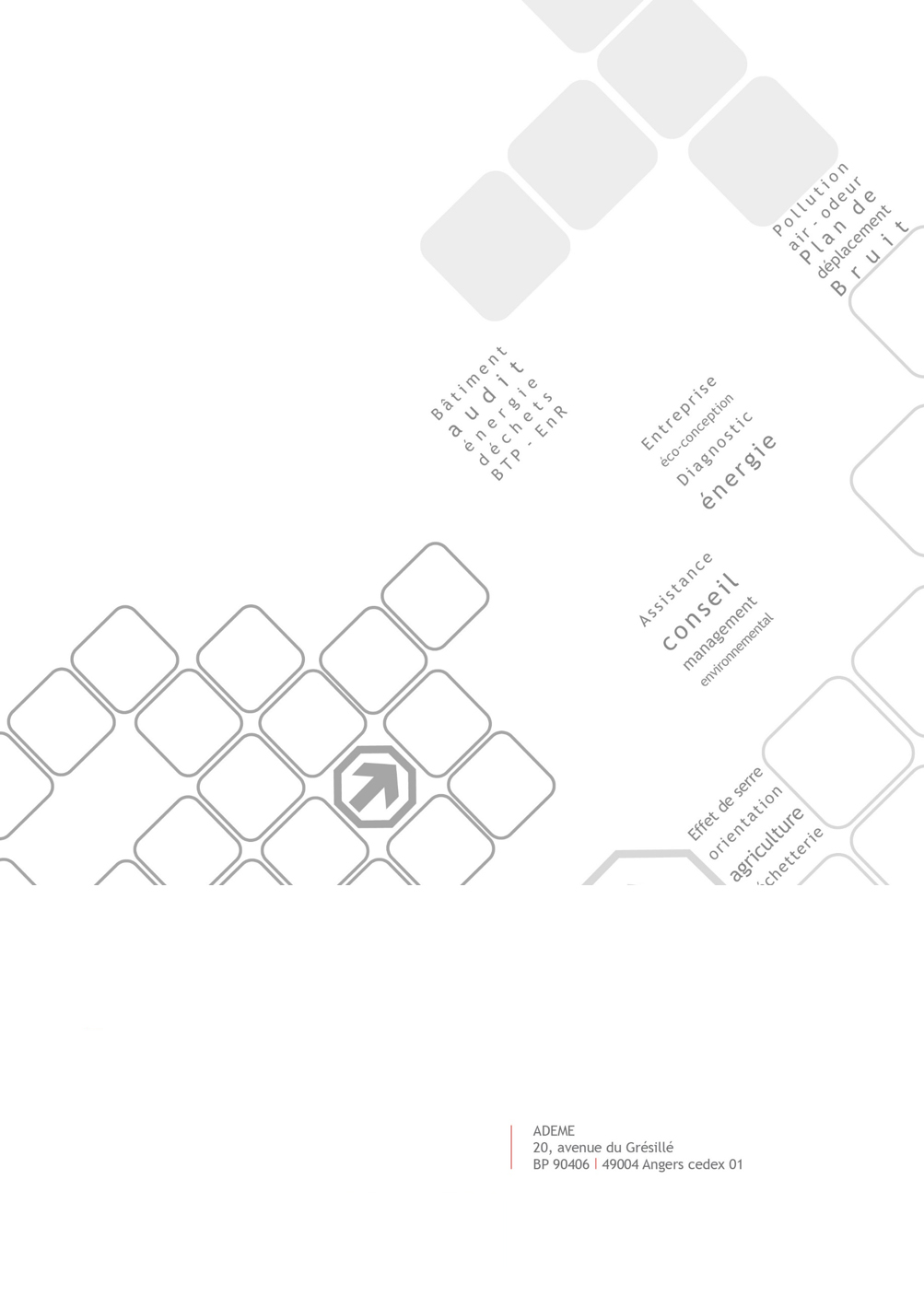 L'Agence de l'Environnement et de la Maîtrise de l'Énergie (ADEME) participe à la mise en œuvre des politiques publiques dans les domaines de l'environnement, de l'énergie et du développement durable. Elle met ses capacités d'expertise et de conseil à disposition des entreprises, des collectivités locales, des pouvoirs publics et du grand public, afin de leur permettre de progresser dans leur démarche environnementale. L’Agence aide en outre au financement de projets, de la recherche à la mise en œuvre et ce, dans les domaines suivants : la gestion des déchets, la préservation des sols, l'efficacité énergétique et les énergies renouvelables, les économies de matières premières, la qualité de l'air, la lutte contre le bruit, la transition vers l’économie circulaire et la lutte contre le gaspillage alimentaire.L'ADEME est un établissement public sous la tutelle conjointe du ministère de la Transition écologique et solidaire et du ministère de l'Enseignement supérieur, de la Recherche et de l'Innovation.www.ademe.fr
@ademe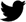 Provenance des biodéchetsPopulation concernéeDispositif de tri à la sourceFréquence de collecteMatériel de pré-collecteTaux de participation viséTonnage annuel collecté prévisionnelDispositif de communication ad hocFacturationCoûtMénages, zone rurale5 000 habitants (10% de la pop de la CL)mise à disposition de composteurs individuels/75 %TEOM / REOMMénages, habitat pavillonnaire, zone péri-urbaine25 000hab(50 % de la pop de la CL)collecte en papC1 biodéchetsC 0,5 : OMR / recyclablesbac 80 L cuve réductricebioseaux ajourés60 %Ménages, habitat vertical5 000 habitants (10% de la pop de la CL)PAV/bioseaux ajourésHabitat vertical, présence espaces vertsComposteurs partagés immeubles volontairesMénages, centre historique15 000 hab(30 % de la pop de la CL)Petits producteurs professionnels (commerces, crèches...)120 professionnelscollecte en papC2RSMoyens et gros producteurs professionnels (restaurations d’entreprise...)180 professionnelsRS...